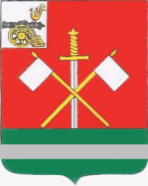 СМОЛЕНСКАЯ ОБЛАСТЬМОНАСТЫРЩИНСКИЙ РАЙОННЫЙ СОВЕТ ДЕПУТАТОВР Е Ш Е Н И Е     от 21 июня 2021 года                                                                                      № 39О назначении выборов депутатов Монастырщинского районного Совета депутатов седьмого созыва В соответствии со статьей 10 Федерального закона от 12 июня 2002 года № 67-ФЗ «Об основных гарантиях избирательных прав и права на участие в референдуме граждан Российской Федерации», статьей 7 областного закона от 3 июля 2003 года № 41-з «О выборах органов местного самоуправления в Смоленской области», Уставом муниципального образования «Монастырщинский район» Смоленской области, Монастырщинский районный Совет депутатовРЕШИЛ:Назначить выборы депутатов Монастырщинского районного Совета депутатов седьмого созыва на 19 сентября 2021 года. Настоящее решение вступает в силу со дня его официального опубликования.  Глава муниципального образования                Председатель «Монастырщинский район»                              Монастырщинского районного Смоленской области                                          Совета депутатов    В.Б. Титов			             П.А. Счастливый